Učebnice Aj  5. – 8.ROČNÍKŽáci si kupují pouze pracovní sešity5. ročník – Project 1ISBN: 978-0-19-476465-0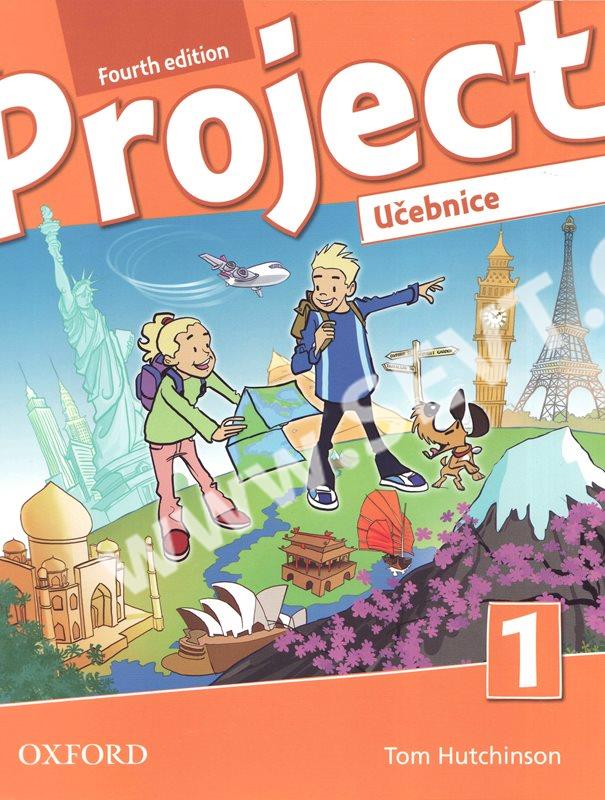 6. + 7. ročník – Project 2ISBN: 978-0-19-476466-7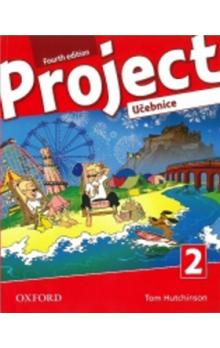 ISBN: 978-0-19-476485-8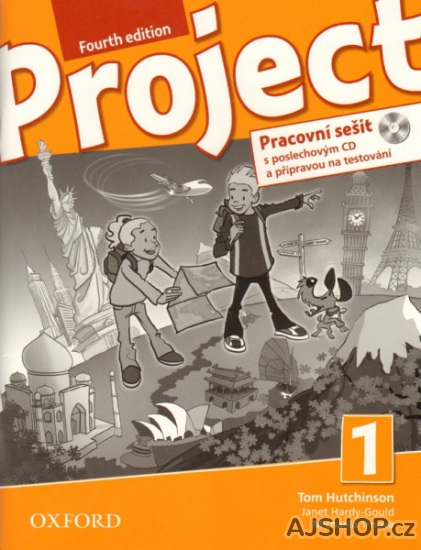 ISBN: 978-0-19-476486-5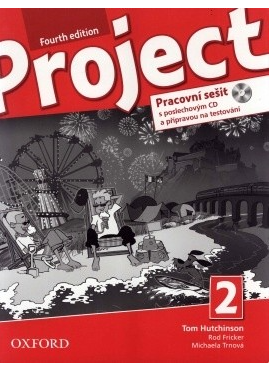 8. + 9. ročník – Project 2ISBN: 9780194764674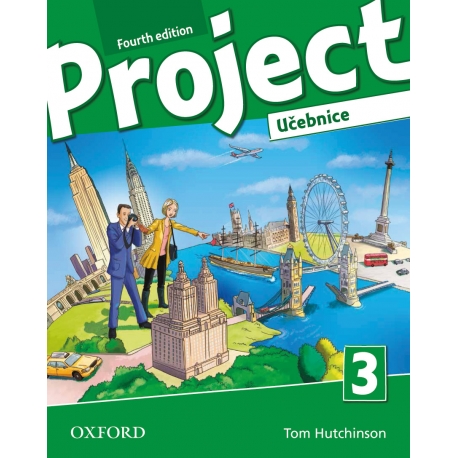 ISBN: 9780194764872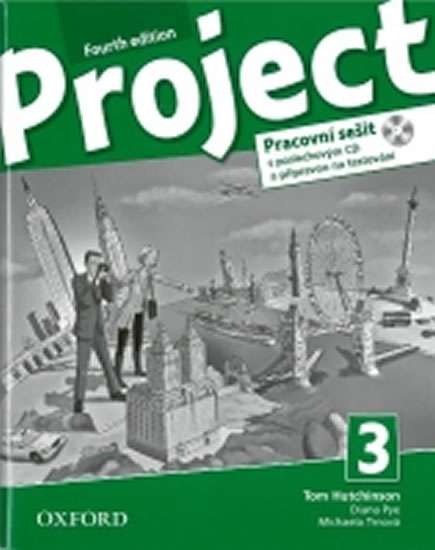 